29 июня – день Водяного. С самого утра была проведена тематическая зарядка, а после нее и линейка. Воспитатели предложили детям проверить древнюю легенду и пройти испытания. Мероприятия такого плана всегда вызывают у детей восторг! Были составлены маршрутные листы, где одним из пунктов было посещение бассейна, чтоб найти недостающую деталь карты. Все ребята были вовлечены в процесс выполнения заданий. Команды разновозрастные, но ребята постарше всегда помогают тем, кто меньше.Перед походом в бассейн напомнили детям о технике безопасности и о правилах поведения в общественных местах.  День получился насыщенным и очень интересным. Ребята увлеченно обсуждали и вспоминали моменты, которые произошли с ними в первой половине дня.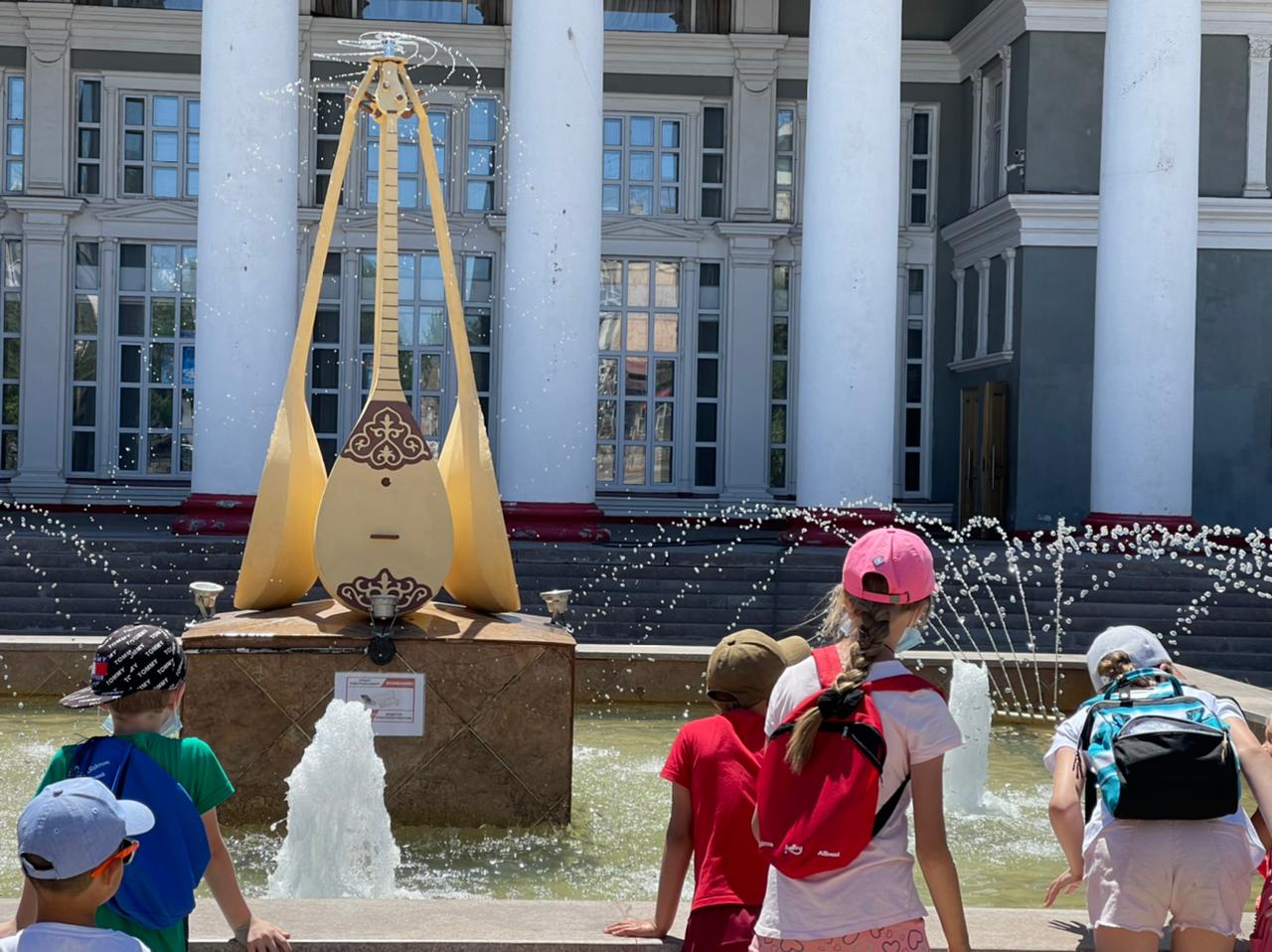 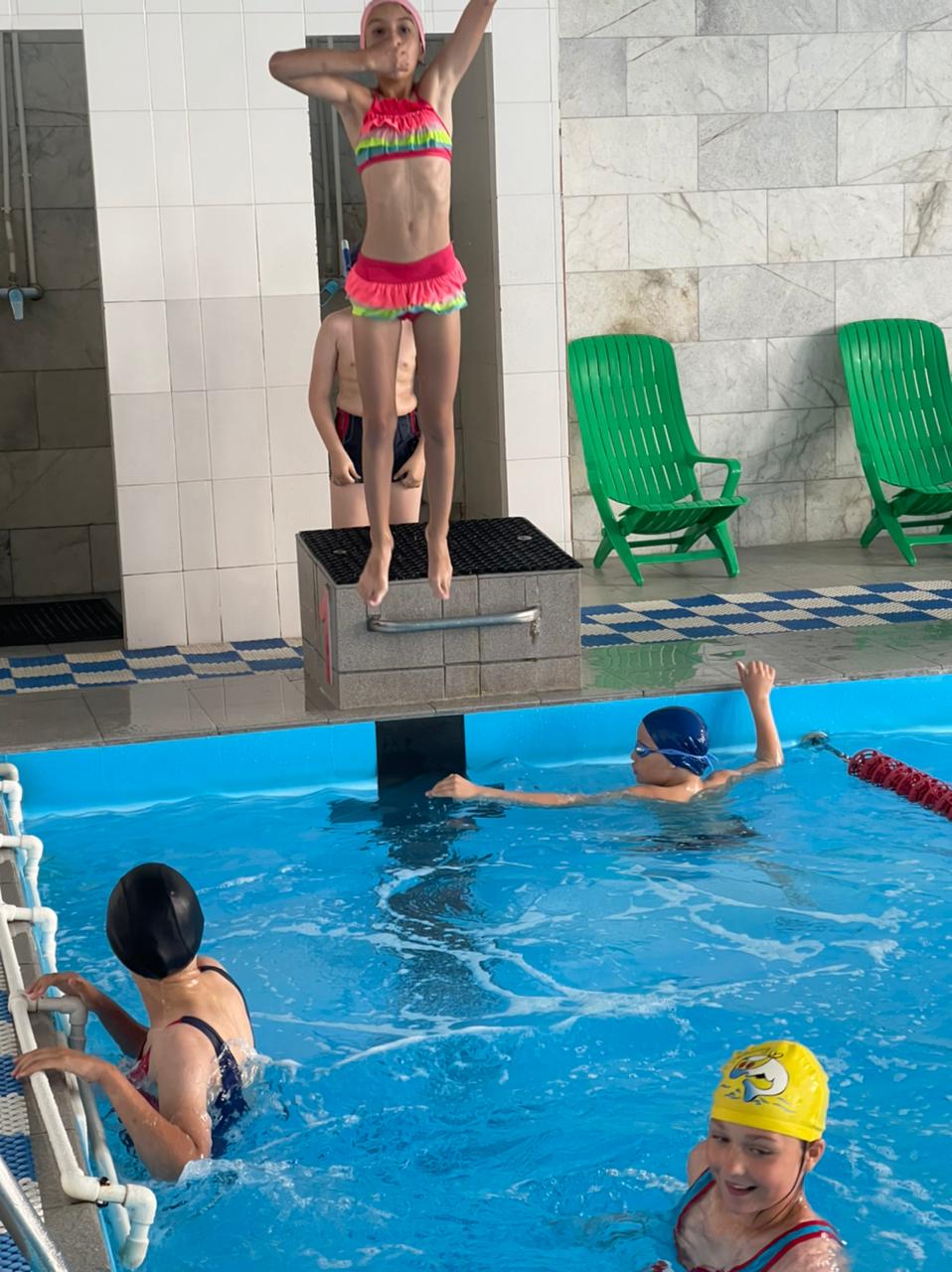 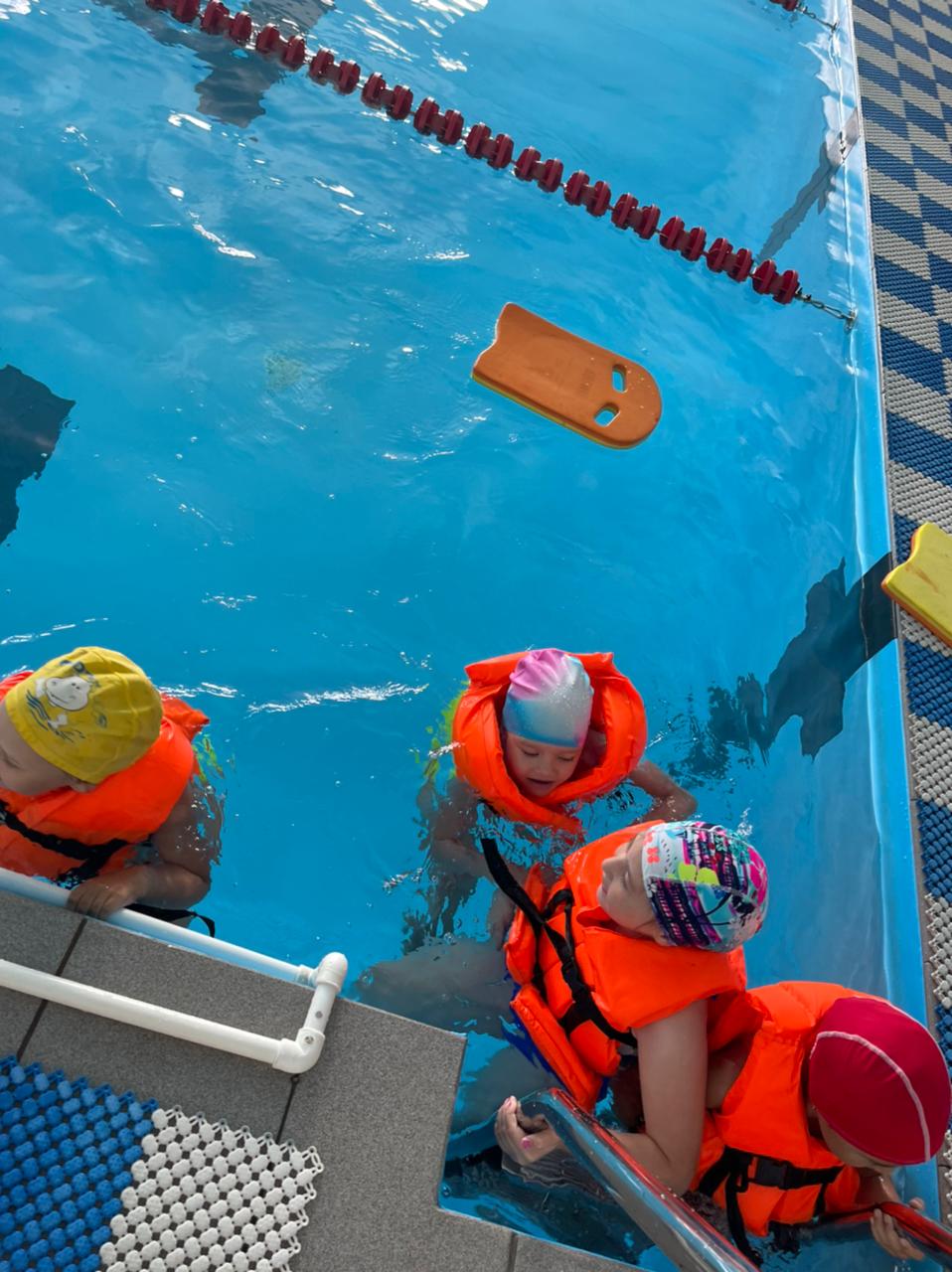 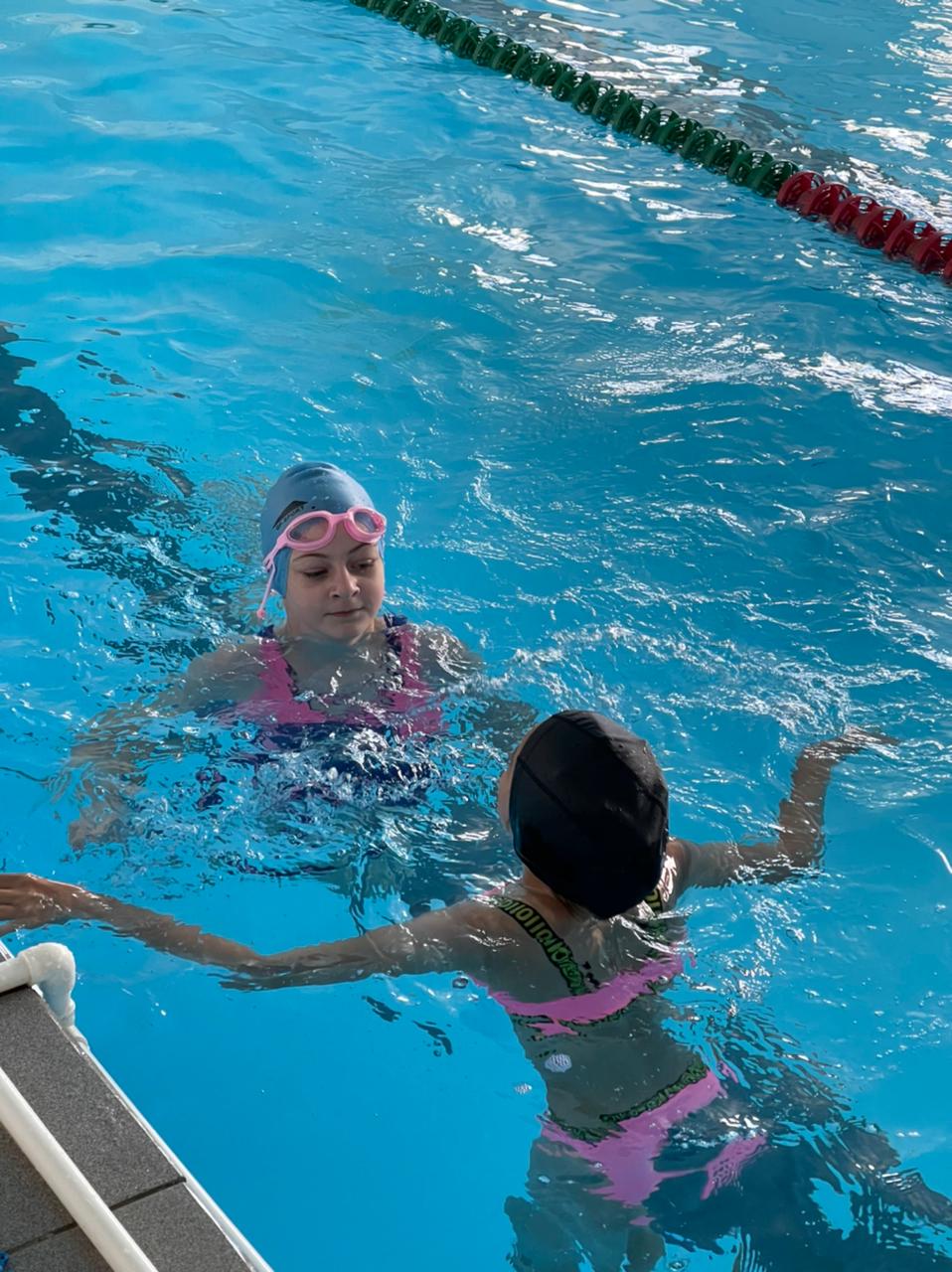 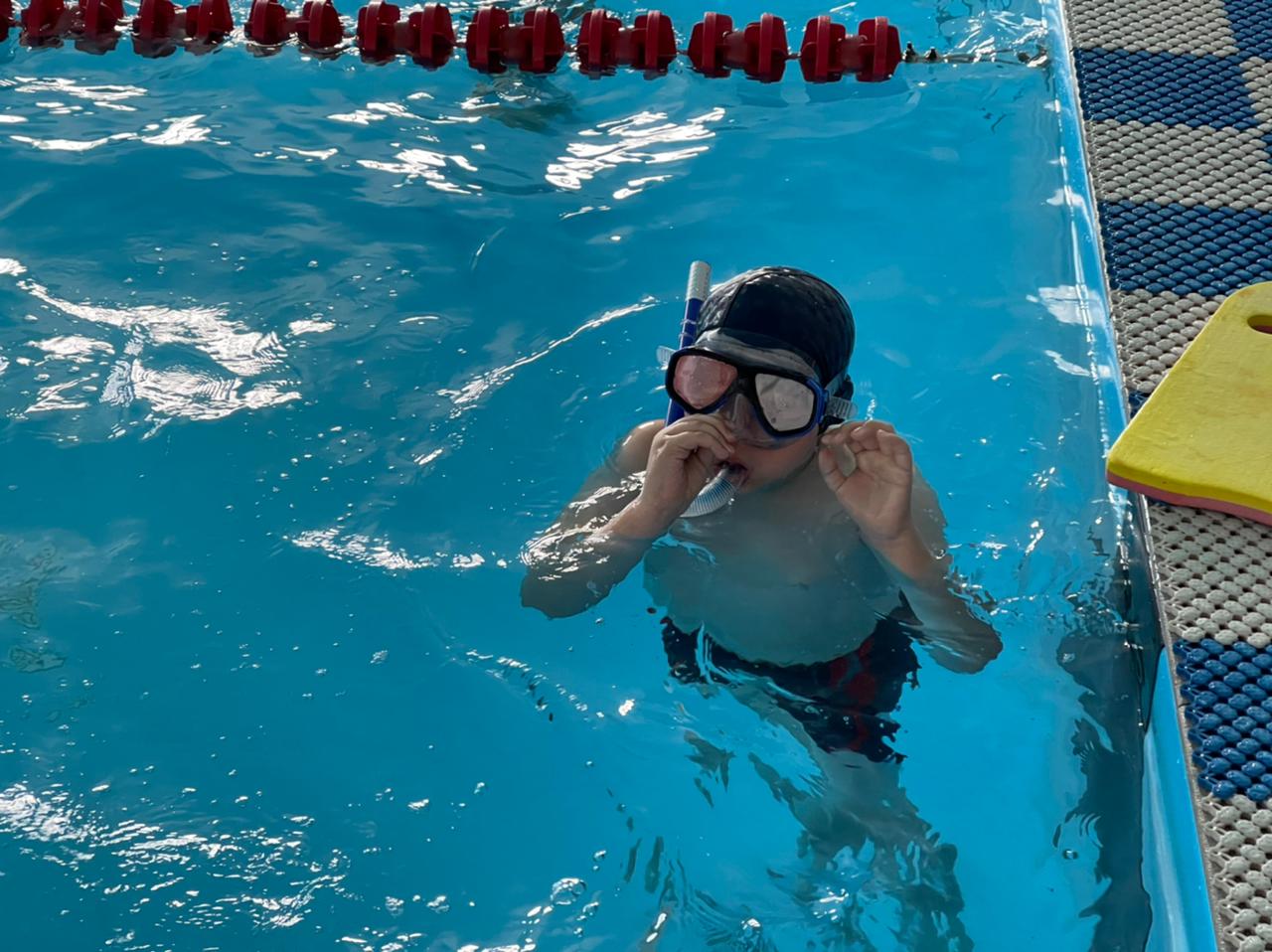 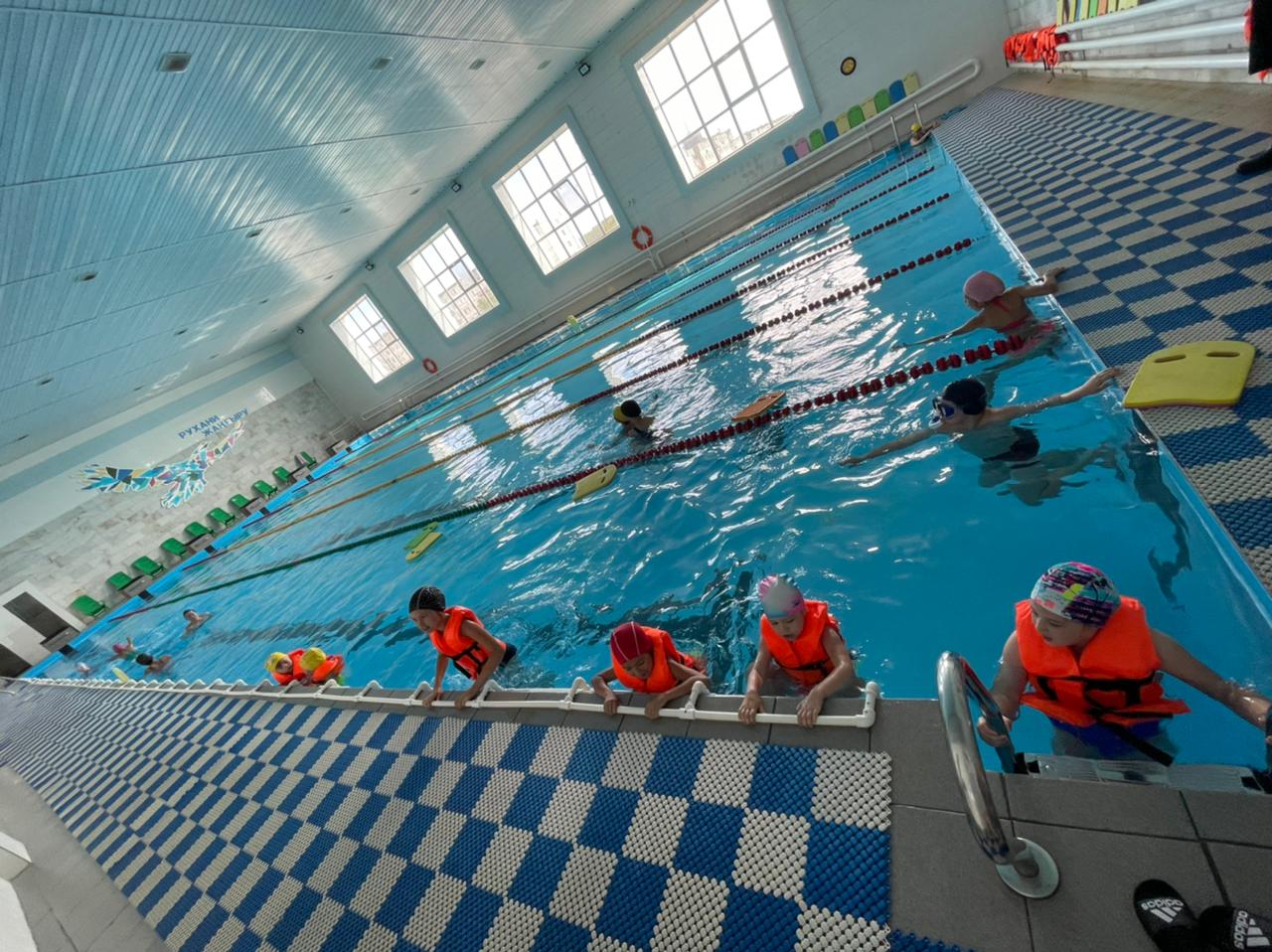 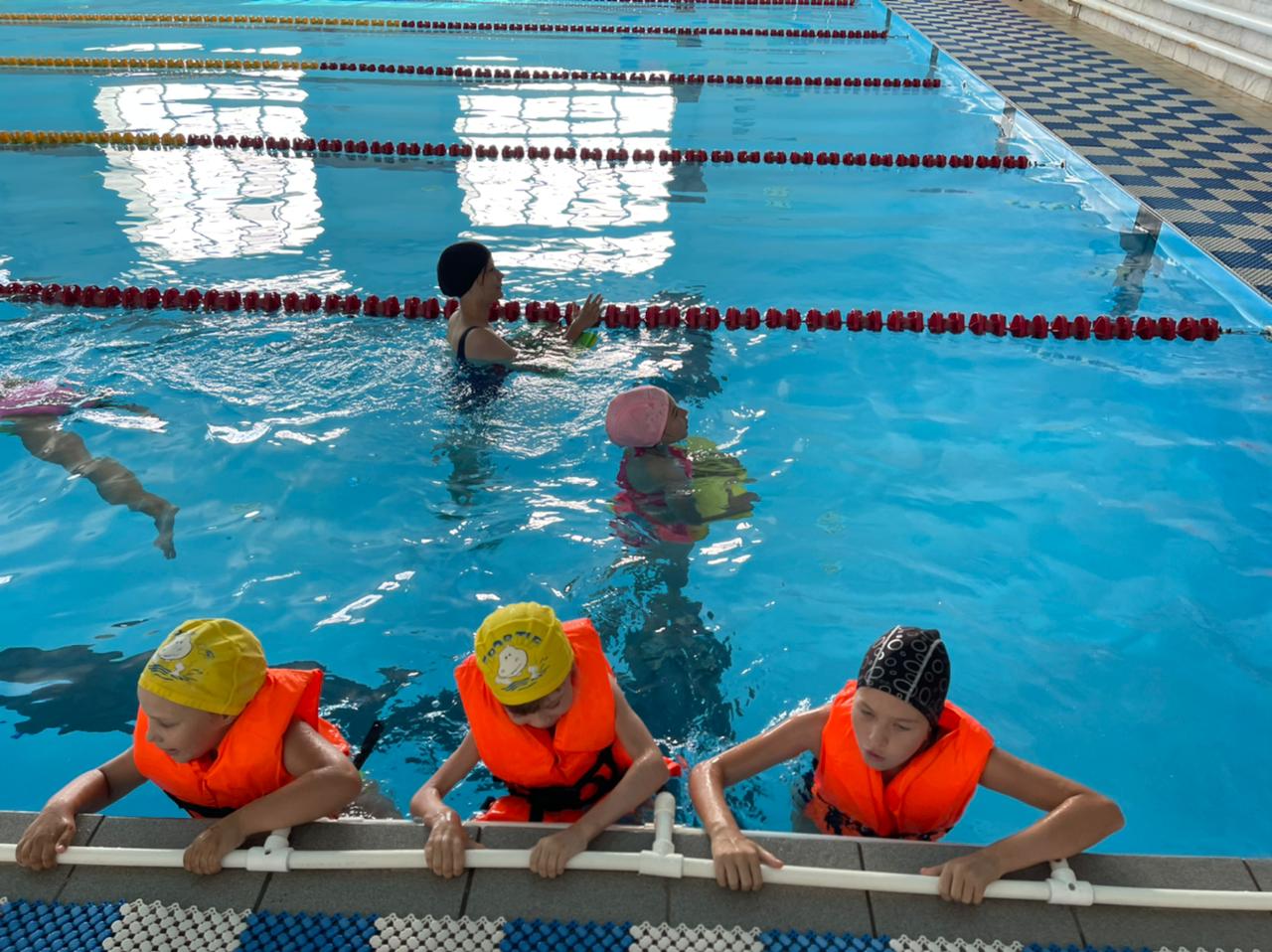 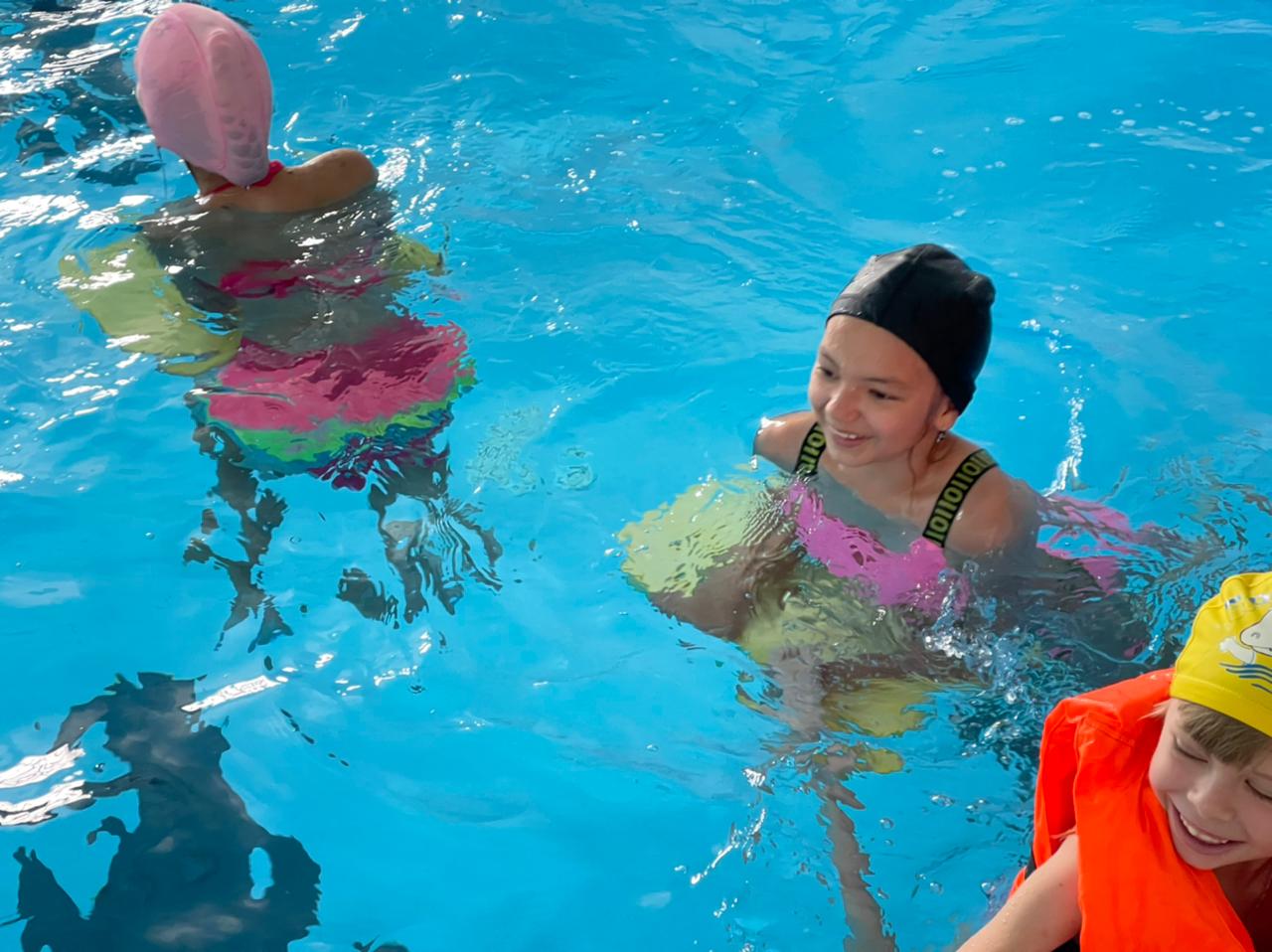 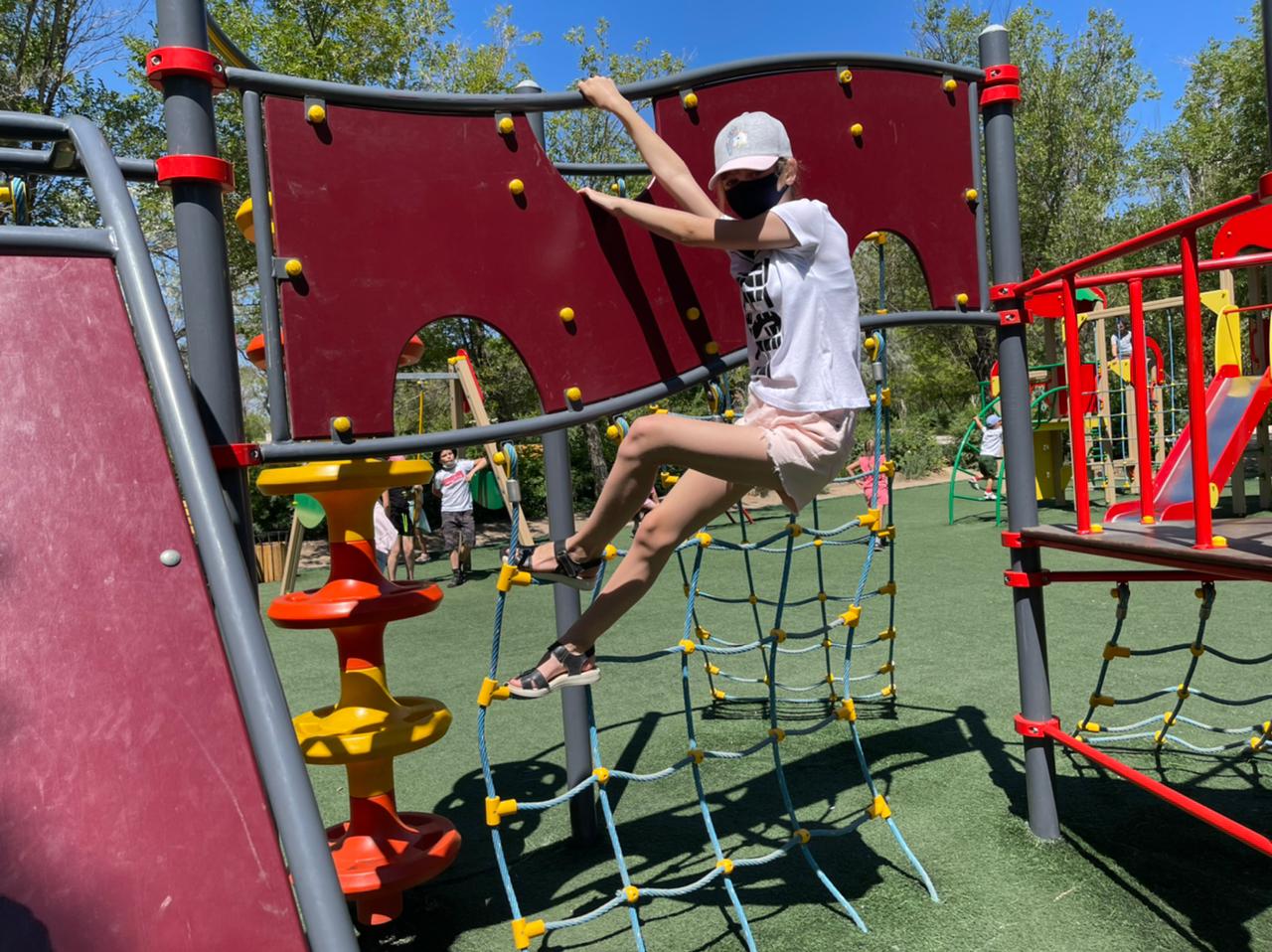 